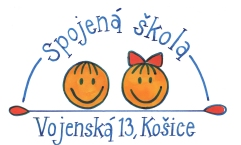 SPOJENÁ  ŠKOLA, Vojenská 13, 040 01 KošiceInformácia o voľnom pracovnom mieste V zmysle § 84 zákona NR SR č. 138 /2019 o pedagogických zamestnancoch a odborných zamestnancoch a o zmene a doplnení niektorých zákonov v znení neskorších predpisov zverejňujeme informáciu o voľnom pracovnom mieste pre pedagogického zamestnanca.Názov a adresa zamestnávateľa: Spojená škola, Vojenská 13, Košice 040 01 Kategória voľného pracovného miesta: pedagogický asistentKvalifikačné predpoklady: v zmysle zákona č. 138/2019 Z. z. o pedagogických zamestnancoch a odborných zamestnancoch a o zmene a doplnení niektorých zákonov v znení neskorších predpisov a vyhlášky Ministerstva školstva, vedy, výskumu a športu SR č. 1/2020 Z. z. o kvalifikačných predpokladoch pedagogických zamestnancov a odborných zamestnancov Požadované doklady: žiadosť o prijatie do zamestnania profesijný životopis súhlas so spracovaním osobných údajovkópie dokladov o nadobudnutom vzdelaní, Iné požiadavky po vyzvaní:zdravotná spôsobilosť ovládanie štátneho jazyka bezúhonnosťNástup do zamestnania: 20.02.2023Nástupný plat pedagogického zamestnanca podľa Zákona 553/2003 Z.z. v závislosti od platovej triedy + zvýšenia platovej tarify podľa započítanej praxe. Pracovný pomer je na dobu určitú do 31.08.2023, s 3 mesačnou skúšobnou dobou, neskôr s možnosťou trvalého pracovného pomeru.Všetky potrebné doklady  zašlite poštou alebo  na e – mail spojvojke@gmail.com  do 16.02.2023. Škola bude kontaktovať iba vybraných uchádzačov. Kontakt: 055/7294944; 0911 868 607, e - mail: spojvojke@gmail.com Košice, 09.02.2023 					Mgr. Iveta Baková, riaditeľka školy